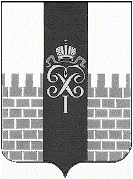 ГЛАВА МУНИЦИПАЛЬНОГО ОБРАЗОВАНИЯ ГОРОД ПЕТЕРГОФПОСТАНОВЛЕНИЕ28 апреля 2023 года                                                                                                            № 4   Об утверждении Положения «О Молодежном Совете при Главе внутригородского муниципального образования города федерального значения Санкт-Петербурга город Петергоф»В целях развития системы молодежного самоуправления на муниципальном уровне, реализации потенциала молодежи в интересах общества и государства, вовлечения молодежи в созидательную деятельность, руководствуясь Федеральным законом от 06.10.2003 N. 131-ФЗ «Об общих принципах организации местного самоуправления в Российской Федерации», Законом Санкт-Петербурга от 23.09.2009 № 420-79 «Об организации местного самоуправления в Санкт-Петербурге», Уставом внутригородского муниципального образования города федерального значения Санкт-Петербурга город Петергоф, П О С Т А Н О В Л Я Ю:Утвердить Положение «О Молодежном Совете при Главе внутригородского муниципального образования города федерального значения Санкт-Петербурга город Петергоф» согласно Приложению № № 1-3;Разместить настоящее постановление на официальном сайте муниципального образования город Петергоф в сети ИНТЕРНЕТ: www.mo-petergof.spb.ru; Контроль за выполнением постановления оставляю за собой;Настоящее постановление вступает в силу со дня его подписания. Глава муниципального образования город Петергоф,исполняющий полномочия председателяМуниципального Совета								А.В. ШифманПриложение № 1к постановлению Главы муниципального образования город Петергоф                                                              от 28.04.2023 №4   Положение О Молодежном Совете при Главе внутригородского муниципального образования города федерального значения Санкт-Петербурга город Петергоф1. Общие положения.1.1.	Молодежный Совет при Главе внутригородского муниципального образования города федерального значения Санкт-Петербурга город Петергоф (далее — Молодежный Совет) состоит из представителей молодежи МО г. Петергоф и является молодежным совещательно-консультативным органом при Главе МО г. Петергоф для обсуждения проектов решений и иных нормативных правовых актов в области реализации и защиты прав, свобод и законных интересов молодежи, а также по иным вопросам, отнесенным к ведению Молодежного Совета.1.2.	Молодежный Совет осуществляет свою деятельность на общественных началах, руководствуясь Конституцией Российской Федерации, нормативными правовыми актами Российской Федерации и Санкт-Петербурга, Уставом МО г. Петергоф, настоящим Положением.1.3.	Координация деятельности Молодежного Совета осуществляется Главой муниципального образования город Петергоф.2. 	Цели и задачи деятельности Молодежного Совета2.1	Основными задачами Молодежного Совета являются:2.1.1. повышение интереса молодежи к работе МО г. Петергоф;2.1.2. формирование правовой и политической культуры молодежи;2.1.3. представление интересов молодежи МО г. Петергоф в общественных молодежных объединениях Санкт-Петербурга;2.1.4. подготовка предложений по развитию межмуниципальных и региональных связей МО г. Петергоф по вопросам, отнесенным настоящим Положением ведению Молодежного совета;2.1.5.	создание условий для самореализации молодежи МО г. Петергоф;2.1.6.	продвижение молодежных социальных инициатив;2.1.7.	 разработка предложений по основным направлениям молодежной политики, механизму ее реализации с учетом потребностей учащейся и проживающей на территории муниципального образования молодежи;2.1.8.	обсуждение вопросов, затрагивающих интересы молодежи;2.1.9.	 взаимодействие с Молодежным Советом при администрации Петродворцового района Санкт-Петербурга;2.1.10.	содействие организации разнообразных видов социально значимой деятельности молодежи в образовательных учреждениях, способствующих развитию личности, формированию гражданственности и патриотизма, межнационального согласия, реализации социальных, творческих, добровольческих и трудовых инициатив. 2.1.11.	участие в подготовке и проведении на территории МО г. Петергоф молодежных мероприятий в области государственной молодежной политики, образования, культуры, производства, спорта и досуга;2.1.12.	организация взаимодействия и информационного обмена между молодежными организациями, объединениями;2.1.13.	подготовка молодежного резерва кадров муниципальной и государственной службы Санкт-Петербурга, Законодательного собрания.2.1.14.	взаимодействие с предприятиями, организациями и учреждениями, размещенными на территории муниципального образования город Петергоф.3.	Основные направления деятельности Молодежного СоветаМолодежный Совет: 3.1. 	ведет просветительскую и разъяснительную работу в молодежной среде, направленную на развитие правовой культуры, увеличение доступности общественно значимой информации, формирование активной жизненной позиции у молодежи МО г. Петергоф;3.2.	осуществляет постоянное взаимодействие с общероссийскими, межрегиональными, региональными и местными молодежными общественными и студенческими объединениями;3.3.	координирует действия всех заинтересованных лиц и структур в процессе реализации молодежной политики в МО г. Петергоф;3.4.	информирует молодежь о результатах работы Молодежного Совета, в том числе путем размещения соответствующей информации на официальном сайте МО г. Петергоф;3.5.	участвует в разработке проектов программ и мероприятий в области социально-экономического развития МО г. Петергоф, связанных с удовлетворением потребностей молодежи;3.6.	создает информационное пространство для удовлетворения потребностей молодежи в самореализации, развитие ее творческого потенциала;3.7.	содействует органам местного самоуправления МО r. Петергоф в организации досуга молодежи, пропаганде здорового образа жизни;3.8.	участвует в совещаниях, заседаниях и семинарах по вопросам, входящим в компетенцию Молодежного совета;3.9.	взаимодействует с общественными организациями, ветеранским движением, действующим на территории МО г. Петергоф;3.10.	взаимодействует с постоянным Комитетом по культуре, досугу и социальным вопросам и Комитетом по молодёжной политике и спорту Муниципального Совета МО г. Петергоф, отделом культуры, молодежной политики и спорта администрации Петродворцового района;3.11.	осуществляет экологическое просвещение молодежи, распространение экологических знаний, информации об окружающей среде, об использовании природных ресурсов, экологической безопасности в целях формирования экологической культуры, воспитания бережного отношения к природе, рационального использования природных ресурсов;3.12.	осуществляет иные полномочия, необходимые для реализации целей и задач, поставленных перед Молодежным Советом, не противоречащие действующему законодательству.4. Состав и порядок формирования Молодежного Совета4.1.	Молодежный Совет состоит из 8 человек.4.2.	Членом Молодежного Совета может быть гражданин Российской Федерации в возрасте от 14 до 35 лет;4.3.	Молодежный Совет формируется из представителей:-	образовательных учреждений, расположенных на территории МО г Петергоф;-	общественных организаций, общественных объединений, расположенных на территории МО г Петергоф;-	предприятий, расположенных на территории МО г Петергоф;-	жителей МО г. Петергоф.4.4.	Информация о формировании Молодежного Совета, сроках подачи документов от кандидатов публикуется на официальном сайте МО г. Петергоф.4.5.	Для подачи заявки на вступление в состав Молодежного совета кандидатом предоставляются:4.5.1.	для жителей МО г. Петергоф письменное заявление и анкета установленного образца (Приложение № 2, Приложение № 3 к настоящему Постановлению);4.5.2.	для представителей организаций письменное заявление и анкета установленного образца (Приложение № 2, Приложение № 3 к настоящему Постановлению), а также направление на кандидата от выдвигающей его организации.4.6.	Отбор кандидатур на включение в состав Молодежного Совета осуществляется на конкурсной основе комиссией в составе Главы МО г. Петергоф, председателей постоянных Комитетов По культуре, досугу и социальным вопросам и по молодёжной политике и спорту Муниципального Совета МО г. Петергоф, на конкурсной основе, по результатам рассмотрения поданных документов и индивидуального собеседования.4.7.	Срок рассмотрения документов на включение в состав Молодежного Совета - в течении 10 рабочих дней с даты проведения собеседования.4.8.	Состав Молодежного Совета утверждается Главой МО г. Петергоф на ближайшем заседании Молодежного Совета.5. Организация работы Молодежного Совета5.1.	Молодежный Совет вправе создавать из числа его членов секции по направлениям деятельности Молодежного Совета.5.2.	Молодежный Совет обязан:- один раз в полугодие направлять Главе муниципального образования информацию о плане деятельности Молодежного Совета на текущее полугодие;- ежегодно представлять Главе муниципального образования доклад по итогам своей деятельности;- представлять в установленном порядке заинтересованным органам государственной власти Санкт-Петербурга, органам местного самоуправления МО г. Петергоф, организациям и гражданам информацию о своей деятельности; - не допускать действий, наносящих ущерб деятельности МО г. Петергоф, Молодежного Совета и его членам;- соблюдать законодательство Российской Федерации, законодательство Санкт- Петербурга, а также настоящее Положение.5.3.	Члены Молодежного Совета имеют право:- запрашивать в установленном порядке от органов местного самоуправления МО г. Петергоф, иных организаций необходимые для работы Молодежного Совета материалы и документы;- заслушивать доклады и отчеты членов Молодежного Совета о результатах выполнения возложенных на них задач в рамках деятельности Молодежного Совета; - избирать и быть избранным в руководящие органы Молодежного Совета;- входить в состав Молодежного Совета при администрации Петродворцового района Санкт-Петербурга;- обращаться за информационной, методической и иной поддержкой в государственные органы по работе с молодежью, иные молодежные структуры; - посещать заседания Молодежного Совета при администрации Петродворцового района Санкт-Петербурга, а также посещать открытые заседания Молодежной коллегии Санкт-Петербурга без права голоса; - участвовать в разработке совместных программ и проектов с Молодежным Советом при администрации Петродворцового района Санкт-Петербурга и Молодежной коллегией Санкт-Петербурга;- принимать участие в мероприятиях Молодежного Совета МО г. Петергоф, Молодежного Совета при администрации Петродворцового района Санкт-Петербурга, а также Молодежной коллегии Санкт-Петербурга; - участвовать в работе других организаций и объединений, осуществляющих свою деятельность в рамках действующего законодательства;- нести иные права, необходимое для осуществления деятельности Молодежного Совета. 5.4.	Члены Молодежного Совета обязаны:- разрабатывать и внедрять программы реализации молодежных инициатив и направлений деятельности;- выполнять решения, принятые Молодежным Советом; -выполнять функции, возложенные на него Молодежным Советом; -распространять идеи Молодежного Совета. 5.5.	Член Молодежного Совета выводится из состава Молодежного Совета: - с письменного заявления члена Молодежного Совета о сложении своих полномочий; - утраты членом Молодежного Совета гражданства Российской Федерации;- вступления в законную силу обвинительного приговора суда в отношении лица, являющегося членом Молодежного Совета;- переезда члена Молодежного Совета на постоянное место жительства за пределы Петродворцового района; - смерти члена Молодежного Совета; - по решению Молодежного Совета в случае систематического невыполнения обязанностей, установленных настоящим Положением и решениями Молодежного Совета; - достижения членом Молодежного Совета возраста 36 лет; абзац действует для всех членов Молодежного Совета за исключением Куратора Молодежного Совета. 5.6.	Информация о выходе из состава Молодежного Совета его члена доводится Куратором Молодежного Совета до Главы МО г. Петергоф.6. Порядок работы Молодежного Совета6.1.	Молодежный Совет работает по плану, составленному па основе предложений членов Молодежного Совета, согласованному с Главой МО г. Петергоф.6.2.	Молодежный Совет собирается не реже одного раза в месяц.6.3.	Внеочередное заседание созывается по инициативе председателя Молодежного Совета или по требованию не менее половины членов Молодежного Совета. Инициаторы проведения внеочередного заседания обязаны проинформировать об этом других членов Молодежного Совета не позднее, чем за 5 дней до его проведения, любым доступным для связи способом. По тематике обсуждаемых вопросов председатель Молодежного Совета принимает решение о направлении письменных приглашений в органы государственной власти, органы местного самоуправления, в организации и учреждения, а также иным лицам, участие которых в обсуждении вопросов повестки дня заседания Молодежного Совета является необходимым или обязательным (Главе МО г Петергоф, постоянным Комитетам По культуре, досугу и социальным вопросам и По молодёжной политике и спорту Муниципального Совета МО г. Петергоф).6.4.	Избрание председателя Молодежного Совета, заместителя председателя Молодежного Совета и ответственного секретаря Молодежного Совета осуществляется на срок полномочий Молодежного Совета открытым голосованием на первом заседании Молодежного Совета большинством голосов. Первое заседание Молодежного Совета проводит Глава МО г. Петергоф или, в случае его отсутствия, уполномоченное им лицо (куратор Молодежного Совета). 6.5.	Решение Молодежного Совета является правомочным, если в работе принимают участие не менее половины членов Молодежного Совета. Решение принимается простым большинством голосов от числа присутствующих, при равенстве голосов, голос председателя Молодежного Совета является решающим. На заседании ответственный секретарь ведет протокол, который подписывается председателем Молодежного Совета и ответственным секретарем.6.6.	К компетенции Молодежного Совета относится:- созыв внеочередного заседания;- право наложения вето на решения председателя Молодежного Совета;- представление интересов молодежи МО г. Петергоф в органах государственной власти, органах местного самоуправления, Молодежном совете при администрации Петродворцового района Санкт-Петербурге, Молодежной коллегии Санкт- Петербурга, иных организациях и учреждениях;- разработка проектов программ реализации молодежных инициатив и направлений деятельности;- информирование молодежи МО г. Петергоф о деятельности Молодежного Совета;- решение других вопросов, связанных с деятельностью Молодежного Совета, в рамках настоящего Положения.6.7.	В период между заседаниями Молодежного Совета постоянно действующим руководящим лицом является Куратор Молодежного Совета.6.8.	Куратор Молодежного Совета осуществляет следующие полномочия:- совместно с председателем, заместителем и ответственным секретарем готовит повестки дня заседаний Молодежного Совета, необходимые для проведения заседаний материалы и информацию;- присутствует на заседаниях Молодежного Совета; (по согласованию)- осуществляет контроль за исполнением решений Молодежного Совета;- предлагает на первом заседании Молодежного Совета кандидатуры председателя, заместителя в ответственного секретаря;- действует от имени Молодежного Совета и представляет его в органах местного самоуправления, иных организациях и учреждениях;- куратор назначается решением Главы муниципального образования город Петергоф.6.9.	Председатель Молодежного Совета осуществляет следующие полномочия:- совместно с заместителем и ответственным секретарем готовит повестки дня заседаний Молодежного Совета, необходимые для проведения заседаний материалы и информацию;- несет ответственность за выполнение решений Молодежного совета;- обеспечивает активную вовлеченность молодежи в деятельность Молодежного Совета;- информирует Молодежный Совет о своей деятельности;- осуществляет иные функции, возложенные на него решениями Молодежного Совета в рамках действующего положения. 6.10. Заместитель председателя Молодежного Совета осуществляет следующие полномочия: - в случае отсутствия Председателя Молодежного Совета исполняет его обязанности; -осуществляет иные функции, возложенные на него решениями Молодежного Совета в рамках действующего положения.7. Прекращение деятельности Молодежного совета.Деятельность Молодежного Совета прекращается на основании постановления Главы МО г. Петергоф, либо по единогласному решению членов Молодежного Совета. Приложение № 2к постановлению Главы муниципального образования город Петергоф                                                              от 28.04.2023 №4   ЗАЯВЛЕНИЕкандидата на вступление в Молодежный Советпри Главе внутригородского муниципального образования города федерального значения Санкт-Петербурга город ПетергофЯ ______________________________________________________(фамилия, имя, отчество)прошу рассмотреть мою кандидатуру для работы в Молодежном Совете при Главе внутригородского муниципального образования города федерального значения Санкт-Петербурга город Петергоф. В соответствии со статьей 8 Федерального закона «О персональных данных» даю согласие на автоматизированную и не автоматизированную обработку моих персональных данных, содержащихся в анкете, прилагаемой к настоящему заявлению, включая сбор, систематизацию, накопление, хранение, уточнение (обновление, изменение), использование,распространение (в том числе передачу), обезличивание, блокирование, уничтожение персональных данных в полях, связанных с формированием, организацией и исполнением полномочий Молодежного Совета при Главе МО г. Петергоф.Настоящее согласие на обработку моих персональных данных действует с даты подачи настоящего заявления до даты исключения меня из состава Молодежного Совета при Главе МО г. Петергоф, либо прекращения деятельности Молодежного Совета при Главе МО г Петергоф.Подпись ________________________________/________________________/ДатаПриложение № 3к постановлению Главы муниципального образования город Петергоф                                                              от  28.04.2023 №4    Анкетакандидата в члены Молодежного Совета1.Ф.И.О.______________________________________________________________________Изменения Ф.И.О.______________________________________________________________(если изменяли, то укажите их, а также, когда и по какой причине)2. Гражданство:_______________________________________________________________(если изменяли, то укажите когда и по какой причине, если имеете гражданство другого государства — укажите)3. Паспорт или документ, его заменяющий:_____________________________________________________________________________(номер, серия, кем и когда выдан)4. Дата рождения (дд/мм/гг):_____________________________________________________5. Место рождения: ____________________________________________________________6. Адрес регистрации: __________________________________________________________7. Адрес фактического проживания:__________________________________________________________________8. Сведения об образовании:полное наименование учебного заведения (с указанием адреса):_____________________________________________________________________________ Форма обучения: ______________________________________________________________Курс: ___________9.Дополнительное образование________________________________________________________________________________________________________________________________10. Наличие премий/наград за особые успехи в труде и общественной деятельности, специальных дополнительных — стипендий, наград, почетных или — памятных знаков (если имеется):_______________________________________________________________________________________________________________________________________________________________________________________________________________________________________11. Опыт работы (организация, должность, период работы): ______________________________________________________________________________________________________________________________________________________________________________________________________________________________________12. Общественная деятельность (организация, должность, период работы): _______________________________________________________________________________________________________________________________________________________________________________________________________________________________________13. Реализованные проекты (если имеются):_________________________________________________________________________________________________________________________________________________________________________________________________________________________________________________________________________________________________________________________________________________________________________________________________14. Мотивационное письмо (почему вы хотите попасть в Молодежный Совет)Контактные данные: - телефон:- социальные сети:- электронная почта:Даю согласие на проверку указанных мною сведений.Подпись ________________________________/________________________/Дата